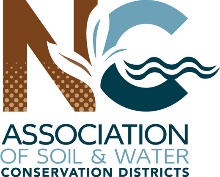 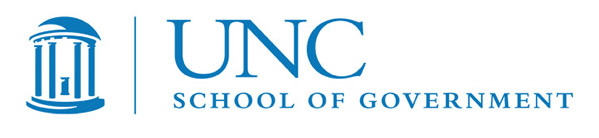 2020 North Carolina Basic Training for Soil and Water Conservation District SupervisorsEVALUATION FORMSESSION EVALUATIONS	The Conservation Partnership – What is it Exactly?			(1-Poor  ---   5-Great)	Presentation of Material						1  2  3  4  5	Instructors Delivery							1  2  3  4  5	Instructors Pace							1  2  3  4  5	Session Content							1  2  3  4  5	Appropriate Knowledge Level of Content				1  2  3  4  5	Comments:Engaging the Partners		Session Content							1  2  3  4  5	Appropriate Knowledge Level of Content				1  2  3  4  5	Comments:Keys to Cost Share		Presentation of Material						1  2  3  4  5	Instructors Delivery							1  2  3  4  5	Instructors Pace							1  2  3  4  5	Session Content							1  2  3  4  5	Appropriate Knowledge Level of Content				1  2  3  4  5	Comments:Introduction to Legal Authorities, Legal Constraints and 		(1-Poor  ---   5-Great)		a Model District	Presentation of Material						1  2  3  4  5	Instructors Delivery							1  2  3  4  5	Instructors Pace							1  2  3  4  5	Session Content							1  2  3  4  5	Appropriate Knowledge Level of Content				1  2  3  4  5	Comments:Group ExerciseSession Content							1  2  3  4  5	Appropriate Knowledge Level of Content				1  2  3  4  5	Coordination of Exercise						1  2  3  4  5	Comments:Report from Group Exercise			Coordination of Exercise						1  2  3  4  5	Comments:Possible Pitfalls	Session Content							1  2  3  4  5	Appropriate Knowledge Level of Content				1  2  3  4  5	Comments:Where do Districts Go?						(1-Poor  ---   5-Great)	Presentation of Material						1  2  3  4  5	Instructors Delivery							1  2  3  4  5	Instructors Pace							1  2  3  4  5	Session Content							1  2  3  4  5	Appropriate Knowledge Level of Content				1  2  3  4  5	Comments:Training as a Whole	Location								1  2  3  4  5	Setup									1  2  3  4  5	Registration								1  2  3  4  5	Materials								1  2  3  4  5	Food									1  2  3  4  5Additional Comments: